INSTITUTO INMACULADA CONCEPCIÓN 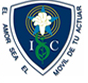 VALDIVIAAPA DE LENGUAJE Y COMUNICACIÓNNombre______________________________   fecha______________             Capacidad: Expresión oral escrita, orientación espacio temporal           Destrezas: Redactar, Construir           Contenidos: Redacción y manejo del lenguaje.            Valor: Libertad      Actitud: Responsabilidad Redactar siete oraciones a partir del orden correlativo del abecedario formando frases largas y divertidas, trabajando responsablemente. (no importa de dónde comiences sólo debe ser correlativo). Guíate por los ejemplos, que debes rehacer con otras palabras.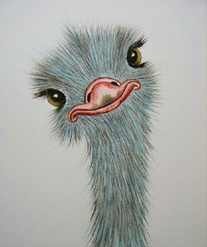 Ej. G-H-I-J (Gema hace indicaciones justas.)A-B-C-D-E-F-G-H = Andrea busca cada día empanadas fritas, grandes, horneadas. Construir nuevas palabras cambiando en cada sustantivo destacado las sílabas de posición. Si lo deseas puedes deformar otros sustantivos de la historia que elijas. Escribe en el espacio dado responsablemente.Observa el ejemplo.Cada día Carmen salía a la calle a jugar en bicicleta con sus amigos Carlos (Loscar) y Melisa, eran tan creativos por lo que no tenían tiempo para aburrirse. Un día que estaba un poco fría y nublada la tarde, la mamá de Carmen invito a los niños a jugar a su casa, allí estaba Pedrito, el hermano pequeño. Carmen llevó a sus amigos a la pieza y abrió una caja que tenía cartulinas de colores, cuerdas, pinturas, palitos, cinta adhesiva y muchas cosas más que había juntado allí. Carolina, su mamá, les pidió que tuvieran cuidado con las pinturas.Redactar una historia completando los espacios dados palabras que den sentido al texto leído. Trabaja con responsabilidad.Hace muchos años, existió un _________________________que tenía que ______________________al aire libre, pues nunca encontró una __________________ adecuada a su tamaño. Cuando se quedaba dormido en medio del _________________ daba unos ronquidos tan ____________________que el aire que expulsaba hacía mover todas las ____________________ de los __________________.Los ronquidos molestaban a una familia de ___________________ que vivían por los alrededores. Como ninguna noche los dejaban descansar organizaron un __________________________.Hicieron unos __________________________ y cuando el __________________________ empezaba a roncar, los __________________________ se subían a su barriga y empezaban a __________________
y le hacían ______________________. Así se daba media vuelta y dejaba de roncar. Así estaban hasta que el sol salía por la _________________________. Entonces corrían a su _______________________.De esta manera, todos los _____________________ pudieron dormir ______________________, excepto los que tenían.Redactar siete preguntas diferentes de las normales y corrientes, es decir poco frecuentes y su correspondiente respuesta, escribiendo responsablemente.Ej. ¿por qué hay que tener puertas para salir, porque no podemos salir por la ventana?¿y si la tierra no fuera redonda? ¿qué pasaría si nos comunicamos telepáticamente? ____________________________________________________________________________________________________________________________________________________________________________________________________________________________________________________________________________________________________________________________________________________________________________________________________________________________________________________________________________________________________________________________________________________